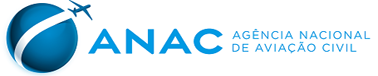 PORTARIA Nº 5.654/SRA, DE 10 DE AGOSTO DE 2021Reajusta os tetos das tarifas aeroportuárias aplicáveis ao Contrato de Concessão do Aeroporto Internacional de Fortaleza – Pinto Martins, localizado no Município de Fortaleza/CE.O SUPERINTENDENTE DE REGULAÇÃO ECONÔMICA DE AEROPORTOS, no uso da atribuição que lhe confere o art. 41, inciso X, do Regimento Interno aprovado pela Resolução nº 381, de 14 de junho de 2016, tendo em vista o disposto no Contrato de Concessão,Considerando os critérios de reajuste dos tetos tarifários e de publicação dos valores das tarifas aeroportuárias descritos, respectivamente, nas cláusulas 6.5 e 3.1.25 do Contrato de Concessão de Aeroporto - CCA nº 004/ANAC/2017 - SBFZ, referente à concessão dos serviços públicos para a ampliação, manutenção e exploração da infraestrutura aeroportuária do Aeroporto Internacional de Fortaleza – Pinto Martins, localizado no Município de Fortaleza/CE;Considerando a Memória de Cálculo do Reajuste Tarifário de 2021 do Aeroporto Internacional de Fortaleza anexa a esta Portaria, que indica um reajuste de 8,3471% sobre os tetos das tarifários constantes das Tabelas 1, 1-A, 2, 3, 4 e 5 da Portaria nº 2.074, de 17 de agosto de 2020, e em um reajuste também de 8,3471% sobre os tetos constantes das Tabelas 7, 8, 9 e 11 da mesma Portaria; eConsiderando o que consta do processo nº 00058.042955/2021-10,RESOLVE:Art. 1º Reajustar os tetos das tarifas aeroportuárias de embarque, conexão, pouso, permanência, armazenagem e capatazia previstas no Anexo 4 do Contrato de Concessão de Aeroporto - CCA nº 004/ANAC/2017 - SBFZ.Parágrafo único. As tabelas a seguir dispostas substituem as constantes na Portaria nº 2.074, de 17 de agosto de 2020, passando a vigorar com os seguintes valores:Tabela 1 - Tarifa de Embarque do Grupo ITabela 1-A - Tarifa de ConexãoTabela 2 - Tarifa de Pouso aplicável ao Grupo ITabela 3 - Tarifa Unificada de Embarque e Pouso aplicável ao Grupo IITabela 4 - Tarifas de Permanência aplicáveis ao Grupo ITabela 5 - Tarifas de Permanência aplicáveis ao Grupo IITabela 6 - Tarifa de Armazenagem da Carga ImportadaTabela 7 - Tarifa de Capatazia da Carga ImportadaTabela 8 - Tarifas de Armazenagem e Capatazia da Carga Importada Aplicada em Casos EspeciaisTabela 9 - Tarifas de Capatazia da Carga Importada em TrânsitoTabela 10 - Tarifas de Armazenagem e Capatazia da Carga Importada de Alto Valor EspecíficoTabela 11 - Tarifas de Armazenagem e Capatazia da Carga Destinada à ExportaçãoTabela 12 - Tarifas de Armazenagem e de Capatazia da Carga sob Pena de PerdimentoArt. 2º Os novos tetos tarifários passam a vigorar em 29 de agosto de 2021.Parágrafo único. Após a entrada em vigor dos novos tetos, a Concessionária poderá dar publicidade a novos valores de tarifas, que poderão ser praticados após 30 (trinta) dias, conforme determina a cláusula 3.1.25 do Contrato de Concessão.Art. 3º Esta Portaria entra em vigor na data de sua publicação.ADRIANO PINTO DE MIRANDASuperintendente de Regulação Econômica de AeroportosANEXO À PORTARIA Nº 5.654/SRA, DE 10 DE AGOSTO DE 2021.MEMÓRIA DE CÁLCULO - REAJUSTE TARIFÁRIOO cálculo do Reajuste Tarifário de 2021 do Aeroporto Internacional de Fortaleza baseou-se na fórmula prevista na cláusula 6.5 do Contrato de Concessão, a seguir transcrita:Após o primeiro reajuste, as Tarifas previstas no Anexo 4 - Tarifas serão reajustadas anualmente pelo IPCA, tendo como referência a data de publicação do último reajuste, observando-se a seguinte fórmula:Para t=2, tem-se que Pt = Pt-1 × (IPCAt/IPCAt-1)×(1-Xt)x(1-Qt)Para t>2, tem-se que Pt = Pt-1 × (IPCAt/IPCAt-1)×(1-Xt)x(1-Qt)/x(1-Qt-1)onde:Pt corresponde aos tetos tarifários previstos no Anexo 4 – Tarifas, reajustados no ano t;Pt-1 corresponde aos tetos tarifários previstos no Anexo 4 – Tarifas, reajustados no ano t-1;IPCAt corresponde ao IPCA divulgado pelo IBGE no mês anterior ao do reajuste;IPCAt-1 corresponde ao IPCA divulgado pelo IBGE no mês anterior ao do reajuste do ano anterior;Xt é o Fator X aplicável ao ano t;Qt é o Fator Q aplicável ao ano tDe acordo com a cláusula acima transcrita, a fórmula que se aplica ao Reajuste de 2021 é:Pt = Pt-1 × (IPCAt/IPCAt-1)×(1-Xt)x(1-Qt)/(1-Qt-1)Sendo assim, a fórmula aplicável aos tetos tarifários constantes das Tabelas 1, 1-A, 2, 3, 4 e 5, no Reajuste Tarifário de 2021 pode ser reescrita como:P2021 = P2020 x (IPCA2021/IPCA2020) x (1 - X2021)x (1 - Q2021)/(1 - Q2020)Os tetos das tarifas referentes à atividade de armazenagem e capatazia, por sua vez, serão reajustados apenas pela inflação acumulada no período, já que os fatores X e Q não se aplicam a essas tarifas. Assim, a fórmula aplicável ao reajuste dos tetos tarifários constantes das Tabelas 7, 8, 9 e 11 é a seguinte:P2021 = P2020 × (IPCA2021/IPCA2020)Para o caso concreto, tem-se o IPCA2021 -  relativo ao nível de preços de junho de 2021 e publicado pelo IBGE em julho de 2021 - correspondente a 5.769,98 e o IPCA2020 - relativo ao nível de preços de junho de 2020 e publicado pelo IBGE em julho de 2020 - correspondente a 5.325,46, resultando em uma variação de + 8,3471% do IPCA2021 sobre o IPCA2020.O fator X relevante ao Reajuste Tarifário de 2021, conforme definido pela cláusula 6.9 do Contrato de Concessão, será X2021 = 0,0000%, e os Fatores Q relevantes serão Q2020 = -0,6000% e Q2021= -0,6000%, conforme disposto na Nota Técnica nº 23/2020/GIOS/SRA (SEI 5158617).Resulta-se, com isso, em um reajuste de 8,3471% sobre os tetos tarifários constantes das Tabelas 1, 1-A, 2, 3, 4 e 5 da Portaria nº 2.074, de 17 de agosto de 2020, e em um reajuste também de 8,3471% sobre os tetos tarifários constantes das Tabelas 7, 8, 9 e 11 do mesmo normativo.ARREDONDAMENTO E REAJUSTES TARIFÁRIOSConsiderando o formato de publicação das diversas tarifas, em que pese a quantidade de casas decimais em suas publicações, esta área técnica procede a um tratamento dos dados de modo que sejam diminuídas as distorções por arredondamento no decorrer do tempo, em especial das tarifas cujos valores são pouco expressivos e que as distorções pela aplicação dos percentuais são mais significativas.Neste sentido, todos os dados de tetos tarifários são armazenados com 4 casas decimais (até o centésimo de um centavo) e todos os percentuais que compõem os reajustes (IPCA, fator X, e eventuais outros) são considerados na sexta casa decimal (até 0,000001 ou 0,0001%).A publicação dos tetos tarifários reajustados, oriundos da aplicação dos percentuais sobre os tetos tarifários armazenados, como apresentado anteriormente, se dá pelo arredondamento na quantidade de casas decimais como apresentado no item "2.2 Tarifas Aeroportuárias" do Anexo 4 do Contrato de Concessão para cada uma das tarifas. A tabela abaixo apresenta a quantidade de casas decimais que são publicadas para os tetos tarifários reajustados.Tarifa de embarqueDoméstico (R$)Internacional (R$)Tarifa de embarque35,7763,34Tarifa de Conexão
(por passageiro)Doméstico (R$)Internacional (R$)Tarifa de Conexão
(por passageiro)10,9410,94Tarifa de Pouso
(Tonelada)Doméstico (R$)Internacional (R$)Tarifa de Pouso
(Tonelada)11,200629,8600Tarifa Unificada de Embarque e Pouso
(por tonelada)Doméstico (R$)Doméstico (R$)Internacional (R$)Internacional (R$)Tarifa Unificada de Embarque e Pouso
(por tonelada)TUFTUV (tonelada)TUFTUV (tonelada)Tarifa Unificada de Embarque e Pouso
(por tonelada)183,3541,61263,88133,07Tarifa de Permanência (por tonelada-hora)Doméstico (R$)Internacional (R$)Pátio de Manobras (TPM)2,20915,9504Pátio de Estadia (TPE)0,47341,2172Tarifa de Permanência
(por tonelada-hora)Doméstico (R$)Doméstico (R$)Internacional (R$)Internacional (R$)Pátio de Manobra (TPM)TPMF (hora)TPMV (tonelada-hora)TPMF (hora)TPMV (tonelada-hora)Pátio de Manobra (TPM)30,32021,348543,75004,0676Pátio de Estadia (TPE)TPEF (hora)TPEV (tonelada-hora)TPEF (hora)TPEV (tonelada-hora)Pátio de Estadia (TPE)2,00160,29692,88051,0191Períodos de ArmazenagemPercentual sobre o valor CIF1º - Até 02 dias úteis0,75%2º - De 3 a 5 dias úteis1,50%3º - De 6 a 10 dias úteis2,25%4º - De 11 a 20 dias úteis4,50%Para cada 10 dias úteis ou fração, além do 4º período, até a retirada da mercadoria.+ 2,25%Observações:
1. A partir do 4º (quarto) período os percentuais são cumulativos;
2. Esta Tabela é aplicada cumulativamente com a Tabela 7.Observações:
1. A partir do 4º (quarto) período os percentuais são cumulativos;
2. Esta Tabela é aplicada cumulativamente com a Tabela 7.Valor Sobre o Peso Bruto VerificadoR$ 0,0690 por quilogramaObservações:
1. Esta tabela é aplicada cumulativamente com a Tabela 6
2. O valor da tarifa aeroportuária de capatazia será cobrado uma única vez;
3. Cobrança mínima: R$16,61 (dezesseis reais e sessenta e um centavos).Período de ArmazenagemSobre o peso bruto1º - Até 4 dias úteisR$ 0,18432º - Para cada 2 dias úteis ou fração, além do 1º período, até a retirada da mercadoria+ R$ 0,1843Observações:
1. A tarifa mínima a ser cobrada será correspondente a R$16,63 (dezesseis reais e sessenta e três centavos).Observações:
1. A tarifa mínima a ser cobrada será correspondente a R$16,63 (dezesseis reais e sessenta e três centavos).Valor sobre o peso bruto verificadoR$ 1,1521Observações:
1. Cobrança mínima: R$83,14 (oitenta e três reais e quatorze centavos);
2. Esta tabela aplica-se à carga com permanência máxima de 24 (vinte e quatro) horas no TECA;
3. Excedido o prazo de 24 (vinte e quatro) horas, após a entrada da carga no TECA, deverão ser aplicadas as Tabelas 6 e 7 ou a Tabela 10 deste Anexo.Períodos de ArmazenagemFaixa (R$)Percentual sobre o Valor CIF3 dias úteis ou fração, a contar da data do recebimento no TECAde 5.000,00 a 19.999,99/kg0,60%3 dias úteis ou fração, a contar da data do recebimento no TECAde 20.000,00 a 79.999,99/kg0,30%3 dias úteis ou fração, a contar da data do recebimento no TECAacima de 80.000,00/kg0,15%Observações:
1. O valor CIF por quilograma tem como referencial para cálculo o peso líquido da carga.Observações:
1. O valor CIF por quilograma tem como referencial para cálculo o peso líquido da carga.Observações:
1. O valor CIF por quilograma tem como referencial para cálculo o peso líquido da carga.Período de ArmazenagemValor sobre o peso bruto1º - Até 4 dias úteisR$ 0,09222º - Para cada 2 dias úteis ou fração, além do 1º período, até a retirada da mercadoriaR$ 0,0922Observações:
1. Tarifa mínima de R$6,66 (seis reais e sessenta e seis centavos) no TECA de origem e R$3,33 (três reais e trinta e três centavos) no TECA de trânsito;
2. Os valores são cumulativos a partir do 2º período;
3. Redução de 50% (cinquenta por cento) nos casos de retorno de carga perecível ao TECA, decorrente de atraso ou cancelamento de transporte aéreo previsto.Observações:
1. Tarifa mínima de R$6,66 (seis reais e sessenta e seis centavos) no TECA de origem e R$3,33 (três reais e trinta e três centavos) no TECA de trânsito;
2. Os valores são cumulativos a partir do 2º período;
3. Redução de 50% (cinquenta por cento) nos casos de retorno de carga perecível ao TECA, decorrente de atraso ou cancelamento de transporte aéreo previsto.Período de ArmazenagemPercentual sobre o valor FOB1º Até 45 dias1,50%2º De mais de 45 dias a 90 dias3,00%3º De mais de 90 dias a 120 dias4,50%4º De mais de 120 dias7,50%Quantidade de casas decimais publicadas e reajuste aplicado ao teto tarifárioQuantidade de casas decimais publicadas e reajuste aplicado ao teto tarifárioQuantidade de casas decimais publicadas e reajuste aplicado ao teto tarifárioTarifasDecimaisReajusteTabela 1 - Tarifa de Embarque do Grupo I28,3471%Tabela 1-A - Tarifa de Conexão28,3471%Tabela 2 - Tarifa de Pouso aplicável ao Grupo I48,3471%Tabela 3 - Tarifa Unificada de Embarque e Pouso aplicável ao Grupo II28,3471%Tabela 4 - Tarifas de Permanência aplicáveis ao Grupo I48,3471%Tabela 5 - Tarifas de Permanência aplicáveis ao Grupo II48,3471%Tabela 6 - Tarifa de Armazenagem da Carga Importada40,0000%Tabela 7 - Tarifa de Capatazia da Carga Importada48,3471%Tabela 8 - Tarifas de Armazenagem e Capatazia da Carga Importada Aplicada em Casos Especiais48,3471%Tabela 9 - Tarifa de Capatazia da Carga Importada em Trânsito48,3471%Tabela 10 - Tarifas de Armazenagem e Capatazia da Carga Importada de Alto Valor Específico40,0000%Tabela 11 - Tarifas de Armazenagem e Capatazia da Carga Destinada à Exportação48,3471%Tabela 12 - Tarifas de Armazenagem e de Capatazia da Carga sob Pena de Perdimento40,0000%